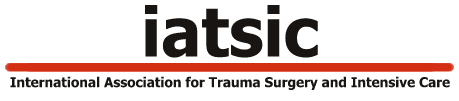 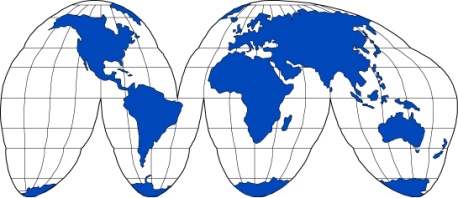 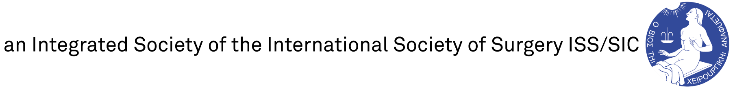 DSTCTM Course RequirementsDefinitionThe DSTCTM Course is the intellectual property and a registered Trademark (TM) of the International Association for Trauma Surgery and Intensive Care (IATSIC). IATSIC is an Integrated Society of the International Society of Surgery (ISS/SIC) based in Zurich, Switzerland. While it may carry the endorsement (support) of other bodies, this does not imply that other organisations may operate or control the DSTCTM Course in any way. Courses that include an anaesthetic component may be referred to as including the Definitive Anaesthetic Trauma Care (DATC) course. Faculty for this component are required to be trained in anaesthesiology and local Directors and International Faculty need to be members of IATSICFor the avoidance of doubt, whether or not a course contains an anaesthetic component, the overall course is known as DSTC and the regulations pertinent to DSTC listed below are relevant to the whole course.The DSTCTM Course is designed to train licensed medical practitioners in the techniques required for the definitive surgical care of the trauma patient. This is done by a combination of lectures, demonstrations, case discussions and practical sessions.ONLY courses recognised by IATSIC and given an official course number by the DSTCTM Office in Switzerland, may be called DSTCTM Courses. This number must appear on all certificates.RegistrationThe registration and control of the DSTCTM courses will be through the DSTCTM Sub Committee on behalf of IATSIC, coordinated by the Head Office, based in Switzerland. While it is desirable that National courses be controlled by a National organisation, there will be no restriction on local courses provided that international DSTCTM criteria are met.ApplicationALL applications, to hold a course (including certification of ethics clearance), MUST reach the IATSIC Office at least 90 days before the date of the course. Application to hold a course must be made through the DSTCTM Sub Committee of IATSIC, via the ISS Headquarters in Switzerland. The ethics submission must include a copy of the ethics submission to the local approval committee, as well as the approval documentation. Where these documents are not in English, an English summary and precis of the approval documentation must also be provided.Provided the minimum requirements for the course have been met, as laid down below, IATSIC will recognise the course, which will then be entitled to be called a DSTCTM course, and carry the IATSIC logo. All courses must carry an official course number, issued by the IATSIC office.Course ContentThe content of the course will as a minimum, contain both presentations and skills covering the core curriculum, as laid down in the IATSIC DSTCTM Manual. Additional material and modules may be included at the discretion of the local organisers, provided such material is not in conflict with the core curriculum. Additional DSTCTM Course “add-on” modules may be presented at the discretion of the local organisers. The DSTCTM Course is a “stand-alone” registered course, and as such may not be presented as a constituent of any other course.A Memorandum of Understanding will have been signed confirming this undertaking.Course MaterialIATSIC is able to furnish the IATSIC DSTCTM Course Manual, currently in English, Spanish and Portuguese, if requested, and at a substantial discount, and other course materials (including slides on PowerPoint®).  The course will use a specific set of slides, as issued by IATSIC, and the DSTCTM Course manual.Provided the minimum core syllabus is adhered to, a local course manual and material can be used. There is currently no charge for the IATSIC PowerPoint® slides.Course DirectorThe Course Director must be a full, current, member of IATSIC.For an inaugural National Course, and for ALL IATSIC run International Courses (i.e. courses where a National Memorandum of Understanding does not exist), the Course Director must be a member of the DSTC Committee or a person authorised by the DSTC Committee to direct the course.Course FacultyCourse Faculty members must have themselves attended a DSTCTM CourseCourse Faculty members must have completed an ATLS® Instructor Course, Royal College of Surgeons “Train the Trainers” Course, or an equivalent Instructor training course.Details of all Faculty with confirmation of the above must be lodged with IATSIC 90 days prior to the commencement of the Course.Instructor / Student ratioThe recommended student/instructor ratio should ideally be 3/1, but may not be larger than 4/1 (not including the course director)ParticipantsThe level of applicants can be decided locally, provided that the participants are licensed medical practitioners, and must be actively involved in the trauma decision making processes and surgery/anaesthesia of the Trauma patient.An Entrance multiple choice examination can be used if needed. CertificationParticipants are required to attend the entire courseCertification of attendance and completion of the course can be issuedA course evaluation summary must be submitted to IATSIC within 60 days after the end of the course. (See Post Course report)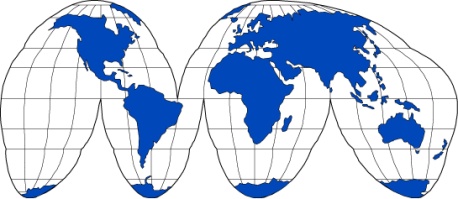 Definitive Surgical/Anaesthesia Trauma CareTM CourseApplication to hold a DSTCTM/DATCTM Course (online application available at www.iatsic.org)(Please type or print using black ink)Application DateApplication sent by:Application sent by:Application sent by:Application sent by:Application sent by:emailemailemailemailemailFaxPostPostPostCountryCityCityCityCityCityCityOrganisationCourse Dates (dd/mm/yyyy)FromFromFromToToToToNature of CourseNational DSTC ProgrammeNational DSTC ProgrammeNational DSTC ProgrammeNational DSTC ProgrammeNational DSTC ProgrammeNational DSTC ProgrammeNational DSTC ProgrammeNational DSTC ProgrammeNational DSTC ProgrammeNational DSTC ProgrammeIndividual DSTC CourseIndividual DSTC CourseIndividual DSTC CourseIndividual DSTC CourseIndividual DSTC CourseIndividual DSTC CourseIndividual DSTC CourseIndividual DSTC CourseIndividual DSTC CourseIndividual DSTC CourseIndividual DSTC CourseIndividual DSTC CourseIndividual DSTC CourseCourse VenueDSTC Course DirectorIATSIC Member sinceIATSIC Member sinceIATSIC Member sinceIATSIC Member sinceIATSIC Member sinceIATSIC Member sinceIATSIC Member sinceIATSIC Member sinceIATSIC Member sinceIATSIC Member sinceTelephone:Telephone:Telephone:Telephone:Telephone:Fax Number:Fax Number:Fax Number:Fax Number:Fax Number:Fax Number:Fax Number:Fax Number:Cell Number:Cell Number:Cell Number:Cell Number:Cell Number:EmailEmailEmailEmailEmailCourse CoordinatorTelephone:Telephone:Telephone:Telephone:Telephone:Fax Number:Fax Number:Fax Number:Fax Number:Fax Number:Fax Number:Fax Number:Fax Number:Cell Number:Cell Number:Cell Number:Cell Number:Cell Number:Email:Email:Email:Email:Email:Course WebsiteDATC Course includedYesYesYesYesYesYesYesNoNoNoNoDATC Course DirectorEmailEmailEmailEmailPlanned No ParticipantsSurgeonsSurgeonsSurgeonsSurgeonsSurgeonsSurgeonsAnaesthesiologistsAnaesthesiologistsAnaesthesiologistsAnaesthesiologistsAnaesthesiologistsAnaesthesiologistsAnaesthesiologistsAnaesthesiologistsAnaesthesiologistsAnaesthesiologistsAnaesthesiologists(if applicable)Scrub NursesScrub NursesScrub NursesScrub NursesScrub NursesScrub NursesAnaesthetic Techs/NursesAnaesthetic Techs/NursesAnaesthetic Techs/NursesAnaesthetic Techs/NursesAnaesthetic Techs/NursesAnaesthetic Techs/NursesAnaesthetic Techs/NursesAnaesthetic Techs/NursesAnaesthetic Techs/NursesAnaesthetic Techs/NursesAnaesthetic Techs/NursesPostal AddressNumber of ManualsCourier shippingCourier shippingCourier shippingCourier shippingCourier shippingCourier shippingCourier shippingStandard shippingStandard shippingStandard shippingStandard shippingStandard shippingStandard shippingStandard shippingStandard shippingStandard shippingFull Shipping Addressfor Manuals(incl. Name of Recipient)Details of Sponsorship(if any)Animal Ethics Approval attached:Animal Ethics Approval attached:Animal Ethics Approval attached:YesYesYesYesYesYesNoNoNoNoNoNoOffice Use onlyOffice Use onlyOffice Use onlyOffice Use onlyOffice Use onlyOffice Use onlyOffice Use onlyOffice Use onlyOffice Use onlyOffice Use onlyOffice Use onlyOffice Use onlyOffice Use onlyOffice Use onlyOffice Use onlyOffice Use onlyOffice Use onlyOffice Use onlyOffice Use onlyOffice Use onlyOffice Use onlyOffice Use onlyOffice Use onlyOffice Use onlyOffice Use onlyOffice Use onlyOffice Use onlyDate ReceivedDate ReceivedDate acknowledgedDate acknowledgedDate acknowledgedDate acknowledgedDate acknowledgedDate acknowledgedDate acknowledgedDate acknowledgedCourse NoCourse NoCourse NoCourse NoCourse NoManualsManualsManualsManualsManualsManualsManualsManualsManualsManualsManualsManuals